Agricultural Techniques Practice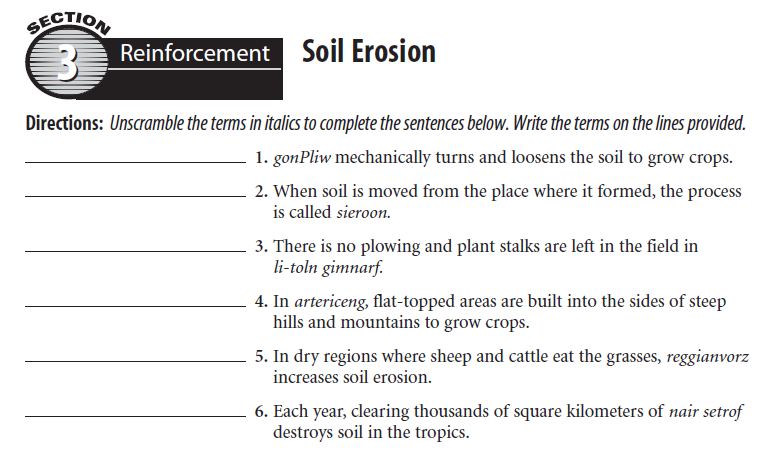 Directions:  Explain how/why the following are true.7.  Plowing fields is a non-sustainable agricultural technique because ____________________________ ____________________________________________________________________________________________________________________________________________________________________________________8.  No-till farming is a sustainable agricultural technique because ____________________________________________________________________________________________________________________________________________________________________________________________________________________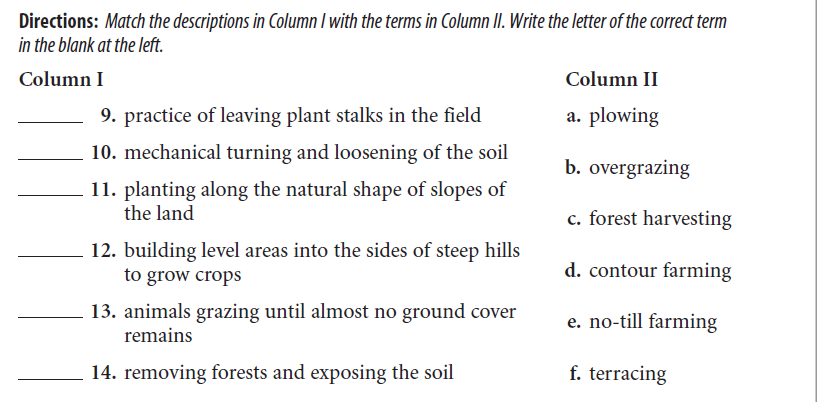 